Igor Zawartka
Klasa 2ia
Grupa 2.
2021.02.08Ćwiczenie 017
Media strumienioweKonfiguracja serwera mediów strumieniowych na Windows Server 2019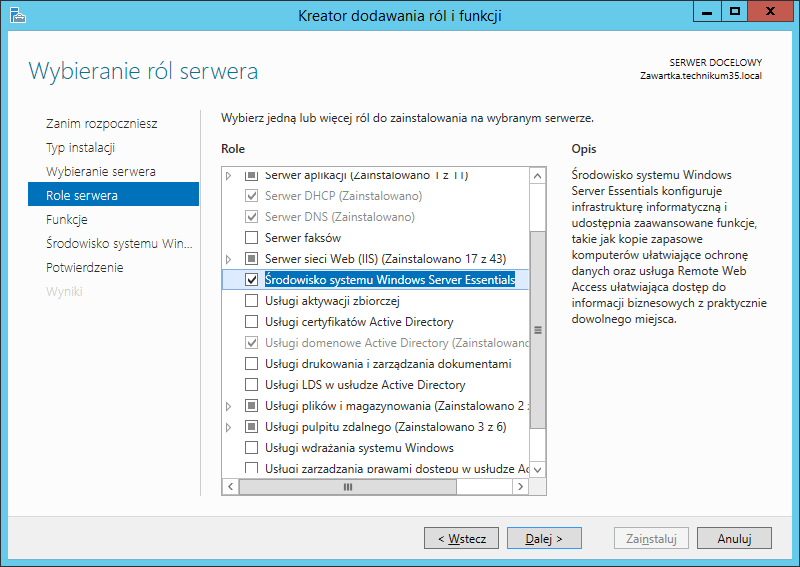 Obrazek : Instalacja Windows Server Essentials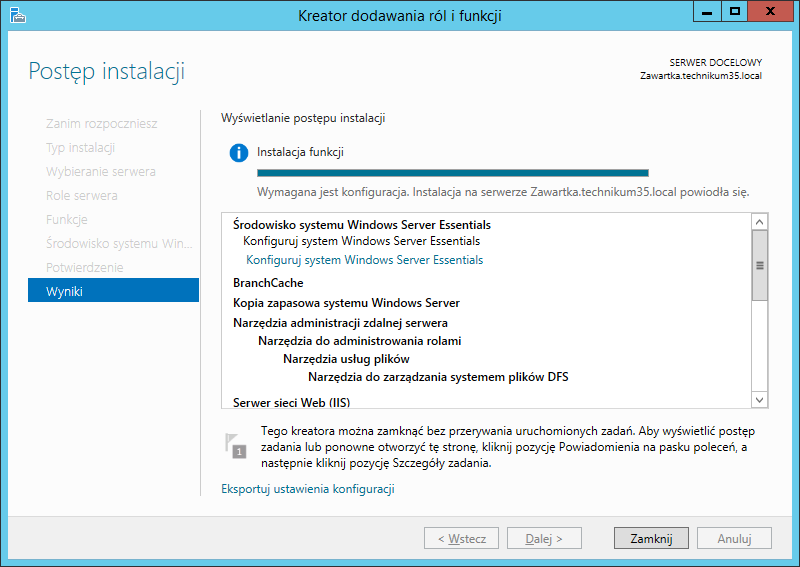 Obrazek : Rola została zainstalowana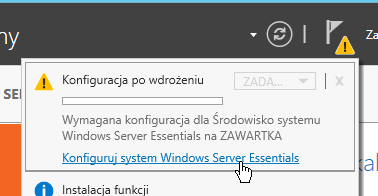 Obrazek : Przejście do konfiguracji